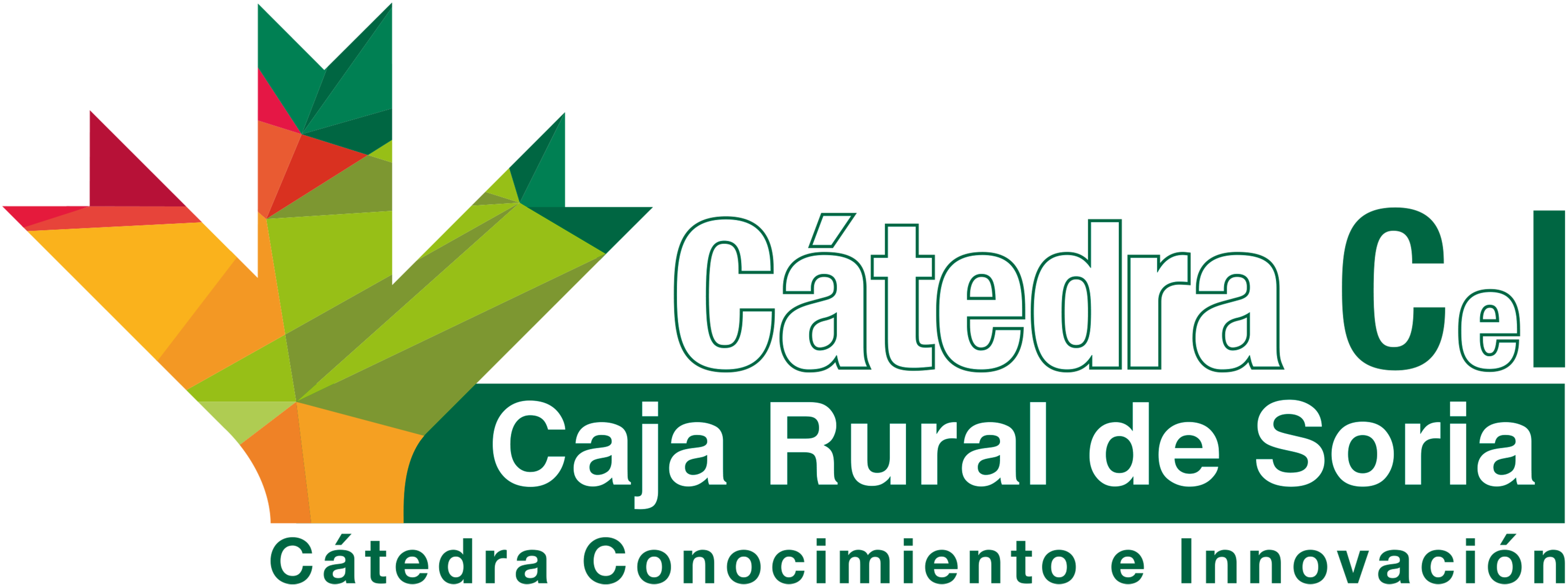 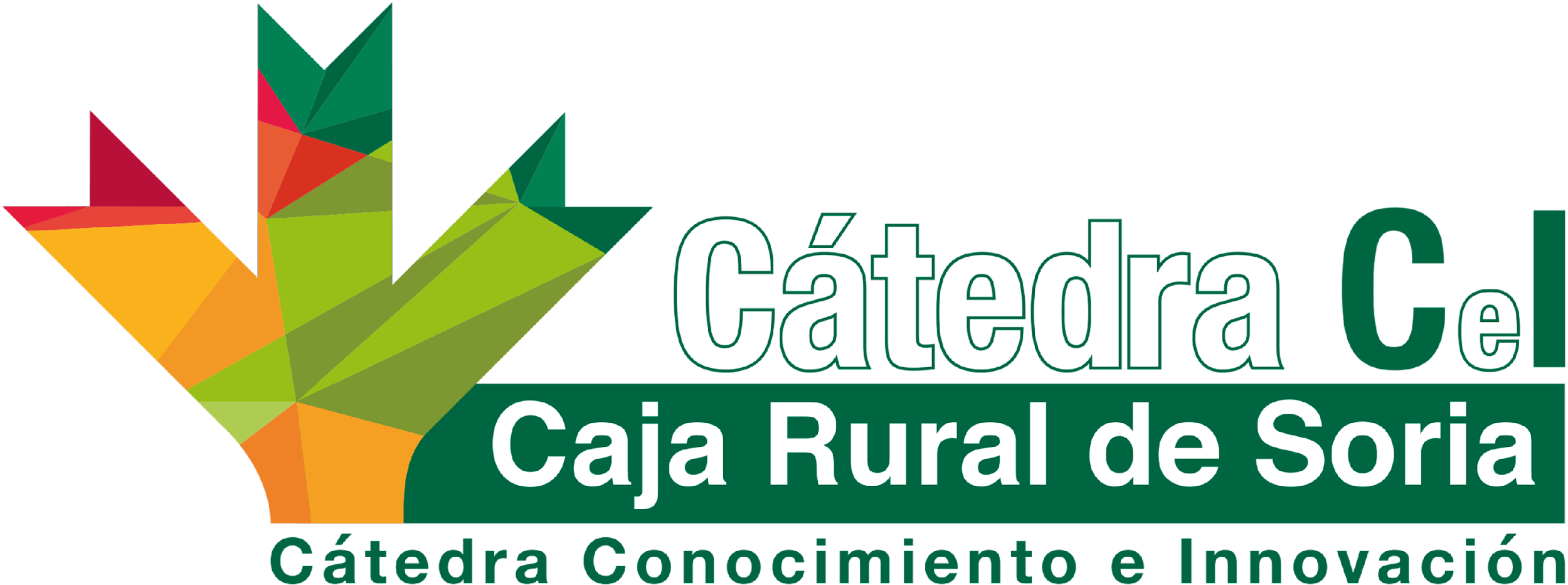 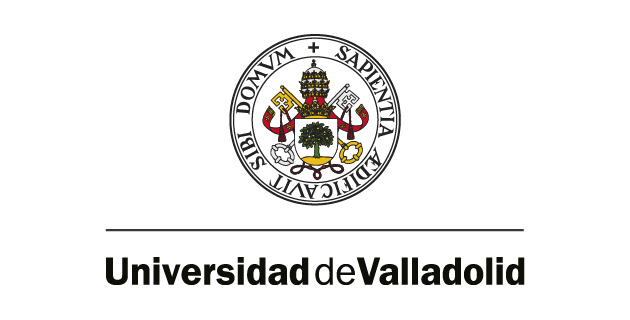 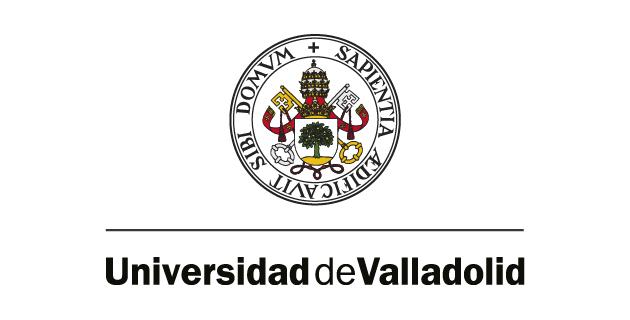 ANEXO IIINFORME DE SEGUIMIENTO DEL ESTUDIANTE[Título del proyecto de investigación]D/Dña. [Nombre y apellidos del estudiante], bajo la dirección de D/Dña. [Nombre y apellidos del tutor/a] perteneciente al Departamento [indicar departamento y Centro] informa a continuación del estado de ejecución del proyecto de investigación citado en los siguientes términos:Descripción de las tareas realizadas hasta la fechaAvance de los resultados obtenidos hasta la fecha si los hubieraGrado de ejecución general del proyectoPublicaciones/transferencia de conocimiento de los resultados de la investigación.